2018.5北京市平谷区2018年中考统一练习（二) 地理试卷一、选择题（每小题只有一个正确选项，请把正确选项的字母填涂在答题卡的相应位置，多 选、错选均不得分，每小题1分，共40分）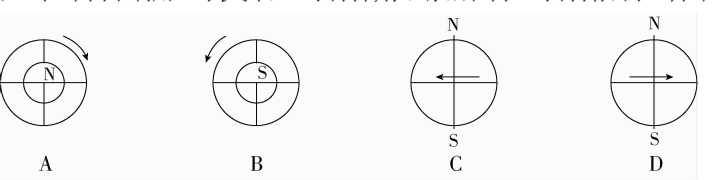 图11.图1是某同学利用地球仪演示地球自转，你观察后认为地球自转方向正确的是2.图2中，被称为本初子午线的是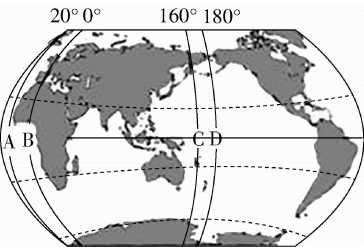 图2A线	B. B线	C. C线	D. D线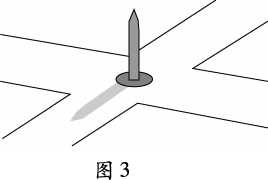 某日正午，家住北京的王女士驾车途经市内东西道路 和南北道路的十字交叉口处，在等待直行的绿灯时，王女 士发现路口中间的标志物的日影正好投向左转道路的中 央位置，如图3所示。据此回答3〜4题此时王女士的车头应朝向A•东	B•西	C•南	D•北若两小时后王女士按原路返回，再次经过该十字路口，可能会发现标志物的影子向东转过了 30°标志物的影子变短了太阳位于地平线附近所驾车的影子朝向右前方现今社会，汽车已经作为普通消费品进入寻常百姓家，买房时别只顾着位置、面积、质量 等方面，还要注意车位信息。图4是北京某小区车位规划图，为了取得更好的遮阴效果，车 位旁边栽种了阔叶乔木。读图回答5〜7题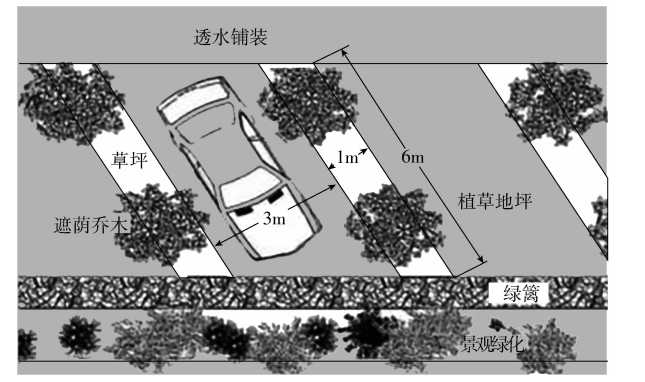 图4某购房者若想观察该小区车位遮阴效果，则一天中最合适的观察时间是 A.6时	B.9时	C•正午	D.18时6•北京地区典型的自然植被属于落叶阔叶林	B.针叶林C.常绿阔叶林	D.常绿硬叶林该小区采用透水铺装对自然环境影响叙述正确的是地表径流量增大	B.地下水位升高C.降水量增多	D.蒸发量增大“朝辞白帝彩云间，千里江陵一日还。两岸猿声啼不住，轻舟已过万重山”描述了我国哪 个峡谷水流揣急、一泻千里、气势磅礴的壮观景象长江三峡	B.雅鲁藏布江大峡谷C.金沙江虎跳峡	D.黄河陕晋大峡谷9.读图5,北京是水资源紧张的城市，作为中学生，我们为节水能做的事是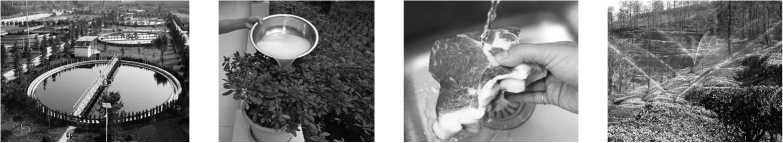 图5工业再生水利用	B.用淘米水浇花	C.常用水解冻食品D.农业采用喷灌技术我国爱国诗人余光中先生的《乡愁》诗中写到“……而现在，乡愁是一湾浅浅的海峡，我 在这头，大陆在那头。”读图6，回答10〜11题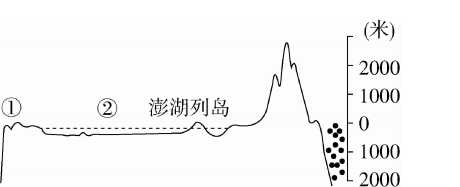 图6读图6分析可知，台湾岛地形特点是平原主要分布在西部地势西髙东低山地主要分布在西部山脉海拔在4000米以上图6中①省份是浙江省	B.广东省	C.福建省	D.江西省图7是我国羽绒服装企业分布图，据图回答12 ~ 13题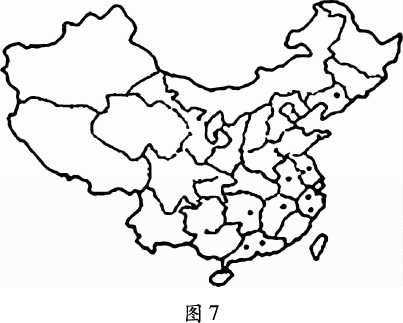 图中显示我国的羽绒生产企业多分布在南方，北方较少。对这种现象的下列分析中，最 可信的是南方比北方劳动力成本低	B.南方比北方生产技术髙C.南方比北方鸭绒资源更丰富	D.南方比北方交通更便利某羽绒生产公司准备开拓下列国家的销售市场，你认为市场销售潜力最大的可能是印度	B.巴西	C.法国	D.俄罗斯我国主要的工业基地集中分布的地区是西部地区	B.东部沿海地区	C.中部地区	D.西北内陆地区直接利用土地资源从事的生产活动，让“土地奉献”的经济部门是A.农业	B•工业	C•交通运输业	D.旅游业我国根据“因地制宜，合理利用”原则，搭配合理的有塔里木盆地——发展林业内蒙古高原——退耕还草东南丘陵——开梯田，多种植苹果长江中下游平原——围湖造田某采购员要去采购一批甜菜、大豆，则他应该去A.华北平原	B.黄土高原	C.珠江三角洲	D.东北平原导致我国南方和北方耕作制度产生很大差异的主要因素是A.地形	B.热量	C. 土壤	D.水源图8为我国不同地区的农业生产活动，回答19〜20题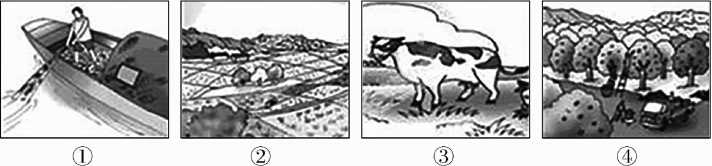 图8最适合在内蒙古自治区发展的农业部门是A.①	B.②	C.③	D.④如果④图中，枝头挂满了荔枝，则果园主人的汽车车牌最有可能是A.京 Axxxxx	B.陕 BxxxxxC.黑 Cxxxxx	D.粤 Dxxxxx在夏秋季节，我国东南沿海地区经常遭受的气象灾害是A.寒潮	B•洪涝	C•干旱	D•台风地震时，下列哪种避震方法是正确的在家中（楼房），赶快乘坐电梯逃离大楼在教室，迅速用书包护住头部，寻找安全“生命三角区”躲避在野外，躲在山脚、陡崖下，遇到山崩、滑坡，向山下方向跑都要尽量用坚硬物体保护头部下列气候类型中，在亚洲没有分布的是A.温带海洋性气候	B.温带大陆性气候C.地中海气候	D.热带沙漠气候读图9,回答24〜25题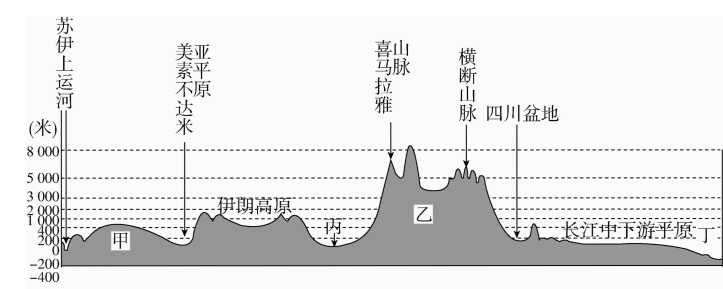 图9图中甲、乙、丙、丁代表的地理事物的名称分别是伊朗高原、青藏高原、恒河平原、大西洋伊朗高原、青藏高原、恒河平原、太平洋阿拉伯高原、青藏高原、印度河平原、大西洋阿拉伯髙原、青藏髙原、印度河平原、太平洋该图反映亚洲地势变化特点是A.中部髙、四周低	B.中部髙、东西低C.中部尚、南北低	D.四周局、中部低图10所示的国家中，几乎独占欧洲西部一个半岛的是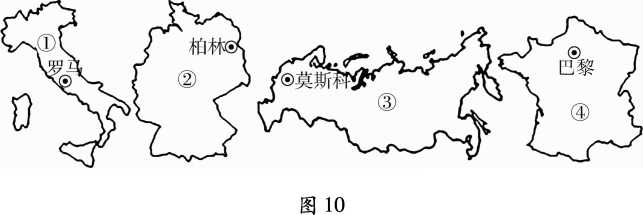 A.①国	B•②国	C.③国	D•④国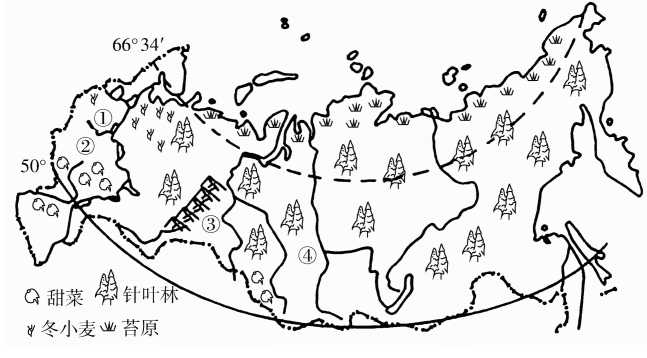 图11俄罗斯专家发现图11中表示的某些地理事物与实际分布不符，它是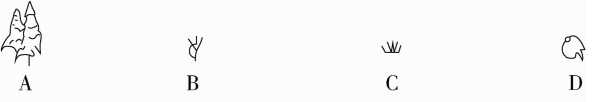 图11中①②③④四个工业区，位于鄂毕河流域的是A.①	B.②	C.③	D.④图12为世界某区域图，下列说法正确的是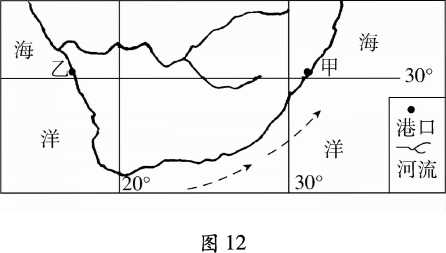 甲地位于澳大利亚太平洋沿岸乙地位于非洲印度洋沿岸图中虚线箭头表7K西南一东北方向图中河流的流向与地球自转方向一致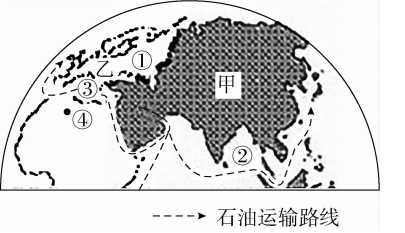 图13图中①为两大洲的界线，在该界线上的界河是A.乌拉尔河	B.伏尔加河	C.底格里斯河	D.锡尔河经②航线运输的石油，其输入地主要是A.英国、法国 B.中国、日本	C.美国、加拿大	D.德国、俄罗斯图中③海上航线所经海域中，冬季降水较多的是A•阿拉伯海	B.红海	C.地中海	D•北海图中④所在地区的地表自然景观主要为A•森林	B•草原	C•沙漠	D•沼泽下列关于东南亚与南亚地理特征相同点的叙述，正确的是都有热带季风气候分布，农业生产具有良好的水热条件两地区的地形特征都是“山河相间、纵列分布”河流众多，水量丰富，均自北向南注入大西洋这两地区是基督教和伊斯兰教的发源地北京市某学校带领学生到门头沟区爨底下村参加社会大课堂活动，某学生在考察报告 中写道:“爨底下村以人文景观为主，辅以上水之趣，与自然交相辉映……”，“这个小山村本 是古时商路上一个驿站逐渐发展而来，……随着古道的渐渐没落与破败，爨底下村也陷入了 举步维艰的境地。”据此回答35〜37题下列对古村落建筑特色的描述，最有可能出现在考察报告中的是A.小桥流水的江南水乡	B.毛毡制作，便于拆卸搬运C.北方的四合院建筑	D.红墙绿瓦的皇家园林考察发现，影响爨底下古村落兴衰的主要因素是A.政策	B.交通	C.地形	D.气候为实现传承与振兴，爨底下村最适宜发展的是A.现代物流	B.水稻种植业C.高新技术产业	D.旅游服务业2017年4月1日，国务院决定在经济相对落后，生态环境良好的容城、雄县、安新三地 设立雄安新区。雄安新区将逐步建成水城共融生态新区和区域协调发展示范区，新区对于 缓解北京非首都功能，分散北京人口、环境等诸多压力，具有重大意义。结合图14完成 38〜39题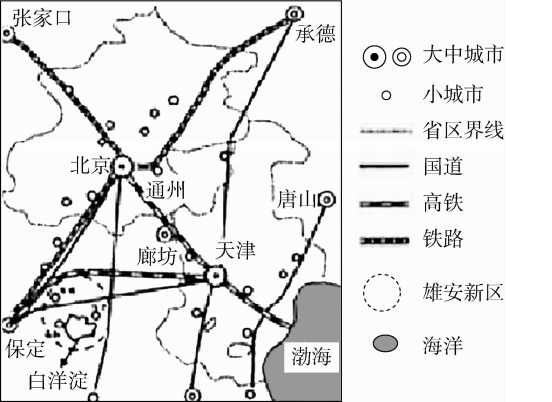 图14与廊坊相比，国家选择雄安作为新区的优势条件是科技水平高，劳动力资源丰富地理位置优越，靠近北京和天津经济发达，基础设施完善开发程度低，人口密度小有关雄安新区建设积极意义的叙述不正确的是能够彻底解决北京交通拥堵、住房紧张问题利于雄安新区产业升级，优化产业结构，促进经济和生态发展减轻北京环境污染，改善城市环境加强雄安地区交通等基础设施建设，促进城市发展关于我国海洋国土的说法，正确的是约有300万平方千米的管辖海域四大边缘海中，面积最大的是东海钓鱼岛是中沙群岛面积最大的岛屿黄岩岛是三沙市的行政中心二、综合题（每空1分，共50分）读图15“我国东部沿海某地等高线地形图”，回答下列问题。（每空1分，共7分)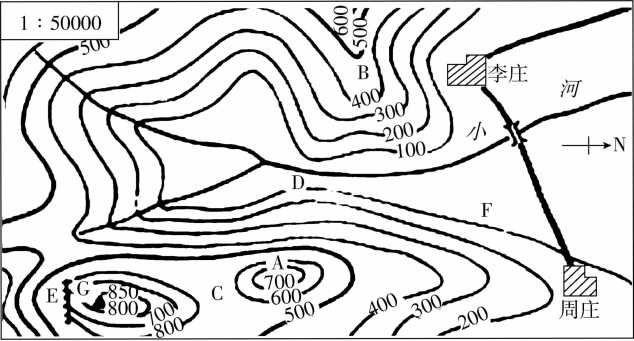 图15填出图中字母所表示的地形名称：B	C	 E	 G 在这幅图中，李庄位于周庄的	方向。 图中小河流向是	(方向）流。 如果需要修筑一座水库大坝，应在	处最合适。读图16，回答下列问题(10分)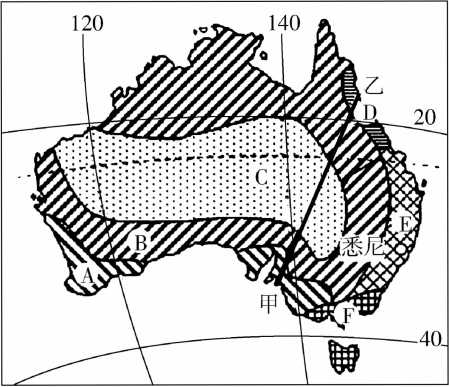 澳大利亚气候类型分布示意图 图16 澳大利亚大陆东临	洋，南临	洋。 澳大利亚大陆位于	板块上。 图中从甲到乙依次经过的气候类型是	气候，	气候，	气候，	气候,	气候。 澳大利亚人口和城市集中分布在	地区，该国首都是	。读图17“东北亚地区略图”，回答下列问题(共16分）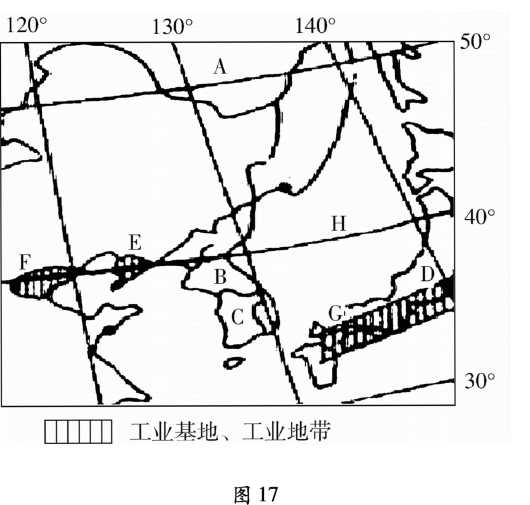  图中与我国接壤的陆上邻国A是	、B是	。 图中与我国隔海相望的国家C是	、D是	。 图中A、B、C、D四个国家共同包围的H是	海。 图中E、F两个工业基地分别是	、	;它们同临	海。 说明工业地带G的分布位置	和	。 D国位于	和	两大板块交界处，多火山、地震。 D国是多山的岛国，降水较多，河流	(长/短）、水流	。 D国平原面积小，最大的平原	，农作物以	为主。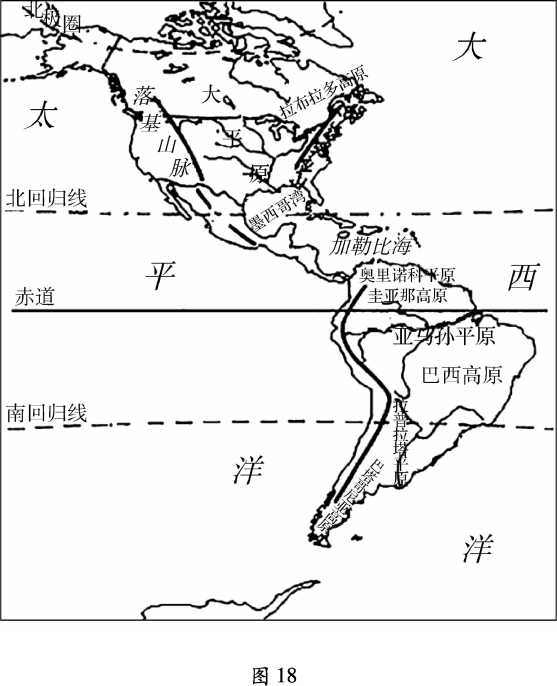  北美洲东临大西洋，西临太平洋，北临	洋，南以	运河与南美洲相邻，西北隔	海峡与亚洲相望。 有“世界动植物王国”之称的世界上面积最大的热带雨林分布区在	。A.奥里诺科平原	B.亚马孙平原C.拉普拉塔平原	D.潘帕斯草原 美洲有世界上最大的岛屿	。A.古巴岛	B.马达加斯加岛C.格陵兰岛	D.斯里兰卡岛 美洲的	河是世界水量最大的河流，河口在赤道附近注入大西洋。 世界上最大的淡水湖群位于	、	两国之间。45.依据材料和图19“长江经济带示意图”，回答下列问题(共9分）材料:长江经济带开发的战略构想提出于上世纪80年代，2013年9月发改委和交 通部起草《依托长江建设中国经济新支撑带指导意见》，标志着长江经济带成为我国继 沿海大开发、西部大开发、中部崛起、京津冀一体化战略之后，又一国家层面的重大战略 部署。4月25日，习近平在中央政治局会议的发言中，将长江经济带战略和京津冀一体 化战略并列提出，意味深长。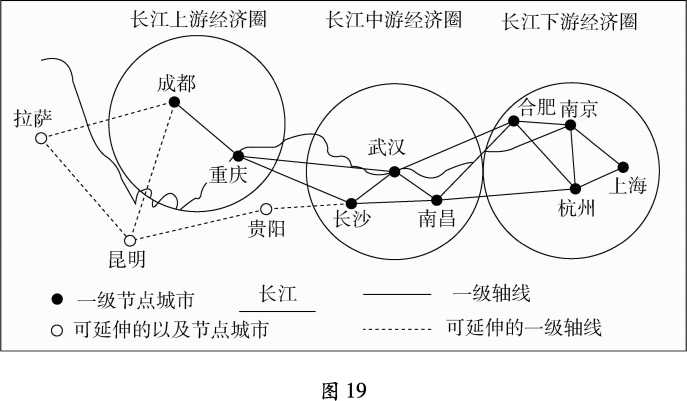  关于合理开发长江流域的正确叙述是	。A.上游地区以提高通航能力为主	B•下游河段以水能开发为主C.注重保护调水工程的水源地	D.中游地区大力发展畜牧业 长江上游经济圈地区面临的环境问题有	。A.洪涝灾害频发	B.毁林开荒C.酸雨	D.旅游开发过度 与贵阳市相比，重庆市	。A.地势海拔高	B.城市级别高C•服务种类少	D•卫生环境好 	是长江上、中游的分界点。三峡工程位于长江	游。位于汉江与长江交汇处的城市是	，嘉陵江与长江交汇处的城市是 黄河、长江拥有丰富的水能资源，都集中在	游河段。 长江三角洲是我国城市最密集的地区，	是全国最大的城市和最大的港口。